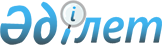 "Қазақстан Республикасы Қаржы министрлігінің кейбір мәселелері туралы" Қазақстан Республикасы Үкіметінің 2008 жылғы 24 сәуірдегі № 387 қаулысына өзгеріс пен толықтырулар енгізу туралыҚазақстан Республикасы Үкіметінің 2016 жылғы 18 тамыздағы № 456 қаулысы

      Қазақстан Республикасының Үкіметі ҚАУЛЫ ЕТЕДІ:



      1. «Қазақстан Республикасы Қаржы министрлiгiнiң кейбiр мәселелерi туралы» Қазақстан Республикасы Үкiметiнiң 2008 жылғы 24 сәуiрдегi № 387 қаулысына (Қазақстан Республикасының ПҮАЖ-ы, 2008 ж., № 22, 205-құжат) мынадай өзгеріс пен толықтырулар енгiзiлсiн:



      көрсетiлген қаулымен бекiтiлген Қазақстан Республикасы Қаржы министрлiгi туралы ережеде: 



      16-тармақта:



      орталық аппараттың функцияларында:



      мынадай мазмұндағы 115), 116), 117), 118) және 119) тармақшалармен толықтырылсын:



      «115) автоотын құю станцияларында және мұнай өнімдері базаларында мұнай өнімдерінің қозғалысын есепке алу журналының нысанын және оны жүргізу қағидаларын бекіту;



      116) мұнай өнімдерін өндіру мен олардың айналымы жөнінде бірыңғай дерекқорды қалыптастыру және жүргізу тәртібін бекіту;



      117) мұнай өнімдеріне дербес сәйкестендіру нөмір-кодтарын беру 

қағидаларын бекіту;



      118) мұнай өнімдерінің айналымы саласындағы бұзушылықтарды жою туралы хабарлама нысанын бекіту;



      119) мұнай өнімдерінің дербес сәйкестендіру нөмір-кодтарының тізбесін бекіту;»; 



      ведомстволардың функцияларында:



      91) тармақша мынадай редакцияда жазылсын:



      «91) этил спиртi мен алкоголь өнiмдерiн, темекi бұйымдарын өндiру және олардың айналымы саласындағы қызметті жүзеге асыру кезінде Қазақстан Республикасының рұқсаттар және хабарламалар туралы заңнамасының сақталуын бақылауды жүзеге асыру;»;



      мынадай мазмұндағы 97-1), 97-2), 97-3), 97-4), 97-5), 97-6), 97-7) және 97-8) тармақшалармен толықтырылсын:



      «97-1) автоотын құю станцияларында және мұнай өнімдері базаларында мұнай өнімдерінің қозғалысын есепке алу журналының нысанын және оны жүргізу қағидаларын әзірлеу;



      97-2) мұнай өнімдерін өндіру саласындағы уәкілетті орган ұсынған қайта өңдеу өнімдерінің тізбесін келісу;



      97-3) өз құзыреті шегінде мұнай өнімдерін өндіру саласындағы уәкілетті органға мұнай өнімдерін өндіру және олардың айналымы жөніндегі бірыңғай дерекқордан мұнай өнімдерін өндіру және олардың айналымы көлемдері туралы ақпаратты салыстыру үшін ұсыну;



      97-4) мұнай өнімдерін өндіру мен олардың айналымы жөніндегі бірыңғай дерекқорды қалыптастыру және жүргізу тәртібін әзірлеу;



      97-5) мұнай өнімдерін өндіру және олардың айналымы жөнінде бірыңғай дерекқор жүргізуді жүзеге асыру;



      97-6) мұнай өнімдерінің айналымына камералдық бақылауды жүзеге асыру;



      97-7) мұнай өнімдеріне дербес сәйкестендіру нөмірлері-кодтарын беру қағидаларын әзірлеу;



      97-8) мұнай өнімдерінің айналымы саласындағы бұзушылықтарды жою жөнінде хабарлама нысанын әзірлеу;».



      2. Осы қаулы қол қойылған күнінен бастап қолданысқа енгізіледі.      Қазақстан Республикасының

      Премьер-Министрі                                    К.Мәсімов
					© 2012. Қазақстан Республикасы Әділет министрлігінің «Қазақстан Республикасының Заңнама және құқықтық ақпарат институты» ШЖҚ РМК
				